О внесении изменений в постановление администрации Ковалевского сельского поселения Новокубанского района от 01 апреля 2020 года № 34 «О временном приостановлении деятельности ярмарок на территории Ковалевского сельского поселения Новокубанского района»В целях развития на территории Ковалевского сельского поселения Новокубанского района торговой деятельности и обеспечения доступности товаров для населения, на основании Федерального закона от 6 октября                    2003 года № 131-ФЗ «Об общих принципах организации местного самоуправления в Российской Федерации», закона Краснодарского края                     от 1 марта 2011 года № 2195-КЗ «Об организации деятельности розничных рынков и ярмарок на территории Краснодарского края», постановления главы администрации (губернатора) Краснодарского края от 13 марта 2020 года                № 129 «О введении режима повышенной готовности на территории Краснодарского края и мерах по предотвращению распространения новой коронавирусной инфекции (COVID-19) (в редакции от 11 апреля 2020 года         № 215), руководствуясь Уставом Ковалевского сельского поселения Новокубанского района, п о с т а н о в л я ю:1. Внести изменения в постановление администрации Ковалевского сельского поселения Новокубанского района от 01 апреля 2020 года № 34 «О временном приостановлении деятельности ярмарок на территории Ковалевского сельского поселения Новокубанского района», пункт 1 постановления изложить в новой редакции:«1. Временно приостановить на территории Ковалевского сельского поселения Новокубанского района деятельность ярмарок, выставок-ярмарок, универсальных ярмарок, организатором которых выступает администрация Ковалевского сельского поселения Новокубанского района, за исключением универсальной ярмарки, проводимой с 28 апреля 2020 года: по вторникам на территории, расположенной по адресу: п. Восход, ул. Гагарина, 27, в период времени с 7:00 до 14:00 часов;по четвергам на территории, расположенной по адресу: п. Прогресс между многоэтажными домами по ул. Горбатко №№ 1, 3 в период времени с 7:00 до 14:00 часов;по воскресеньям на территории, расположенной по адресу: с. Ковалевское, ул. Первомайская, 29 в период времени с 7:00 до 14:00 часов.2. Отделу экономики и финансов администрации Ковалевского сельского поселения Новокубанского района (Дорошенко) настоящее постановление обнародовать, а также разместить на официальном сайте администрации Ковалевскогосельского поселения Новокубанского района в информационно-телекоммуникационной сети «Интернет»                                   (www. kovadmin.ru), направить уведомление  о приостановлении деятельности ярмарок начальнику отдела МВД России по Новокубанскому району, полковнику полиции К.А. Анищенко, для сведения. 3. Контроль за выполнением настоящего постановления оставляю за собой.4. Постановление вступает в силу со дня его подписания.Глава Ковалевского сельского поселения Новокубанского района		                                             А.Б. ГиряЛИСТ СОГЛАСОВАНИЯпроекта постановления администрации Ковалевского сельского поселения Новокубанского района от  «       »                         2020 г. №         «О временном приостановлении деятельности ярмарок на территории Ковалевского сельского поселения Новокубанского района»Проект подготовлен и внесен:Отделом экономики и финансовадминистрации Ковалевского сельскогопоселения Новокубанского района	Составитель проекта:Ведущий специалист отдела экономики и финансовадминистрации Ковалевского сельскогопоселения Новокубанского района					     Н.В. ДорошенкоПроект согласован:Ведущий специалист отдела   организационно-правовой работы администрации Ковалевского сельского поселенияНовокубанского района                                                                   И.П. Боброва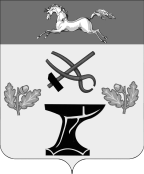 АДМИНИСТРАЦИЯАДМИНИСТРАЦИЯКОВАЛЕВСКОГО СЕЛЬСКОГО ПОСЕЛЕНИЯКОВАЛЕВСКОГО СЕЛЬСКОГО ПОСЕЛЕНИЯНОВОКУБАНСКОГО  РАЙОНАНОВОКУБАНСКОГО  РАЙОНАПОСТАНОВЛЕНИЕПОСТАНОВЛЕНИЕОт 24.04.2020 г.                                № 39с.Ковалевскоес.Ковалевское